Středa 18.4.2018 – Čtvrtek 19.4.2018ZVÝHODNĚNÉ MENU ZA 105,- KčŠpenátová polévka *)1,7Pórková s vejcem *)3Kuřecí nudličky s bazalkou, dušená rýže Vepřový plátek s fazolkami, hranolkyPOLEDNÍ NABÍDKA POLÉVKA:Špenátová polévka *)1,7Pórková s vejcem *)325,-HLAVNÍ CHOD:Grilovaná kuřecí křídla s buffalo omáčkou, rozpečená bagetka *)1110,-Hovězí guláš, knedlík *)1,9115,-Míchaný salát s medovou zálivkou a grilovaným hermelínem *)1,7100,-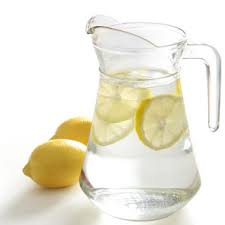 Voda s citrónem na stolech zdarma DOBROU CHUŤ PŘEJE TÝM CHATEAU RESTAURANT MĚLNÍK